Proposal TitleProposal TitleProposal TitleProposal Title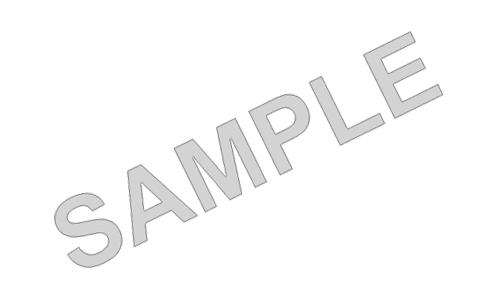 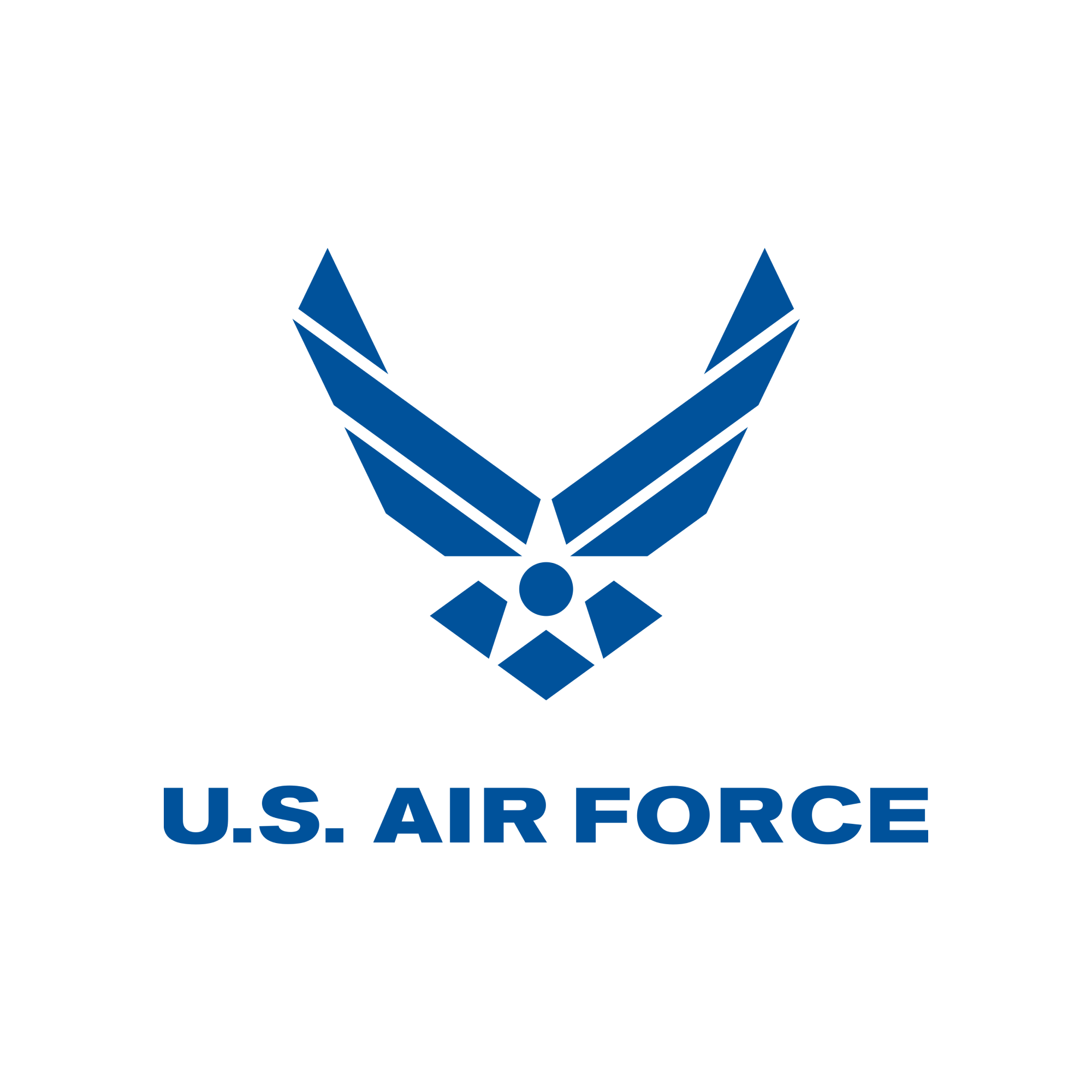 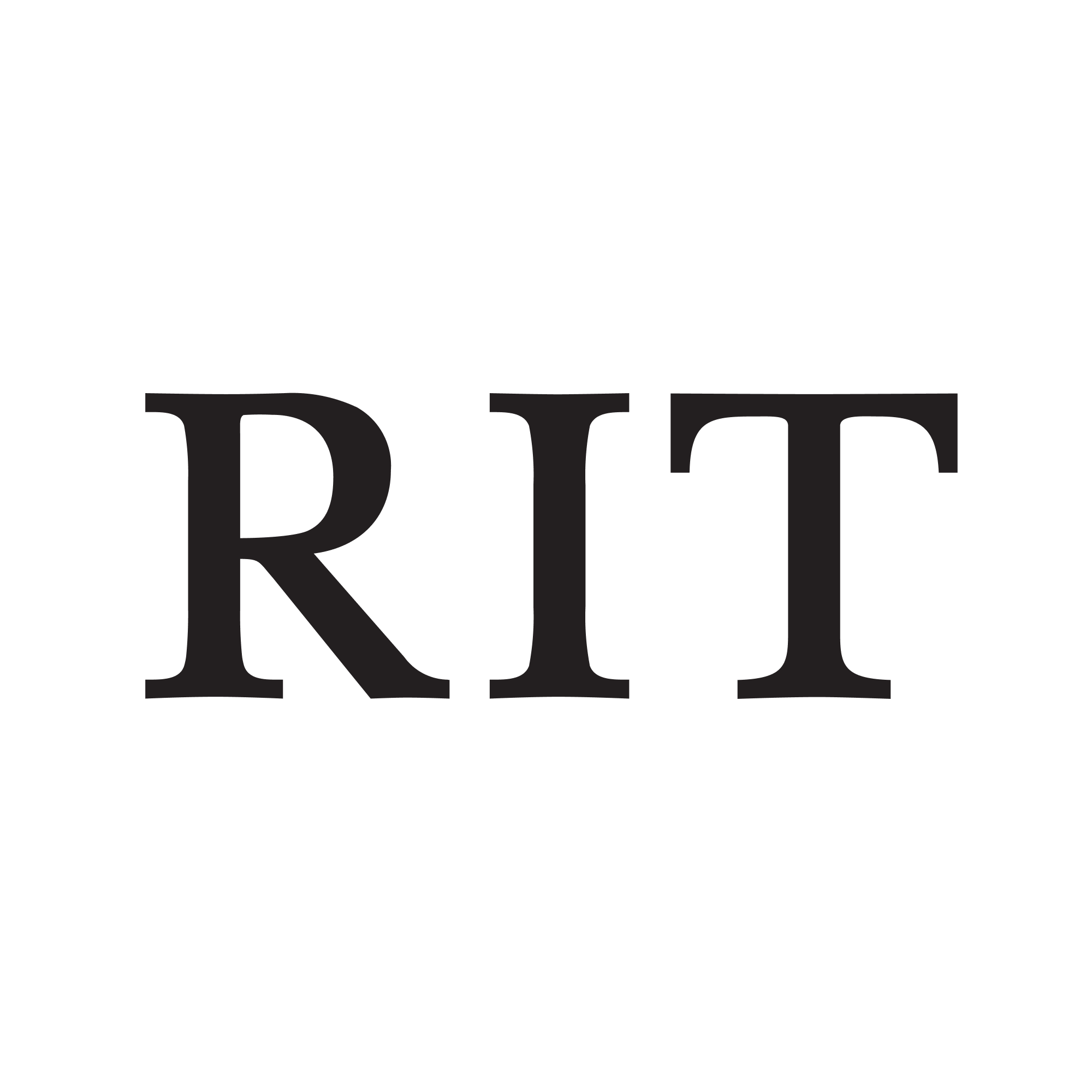 